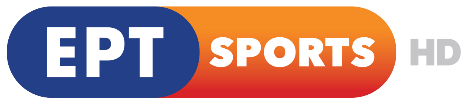 ΔΕΥΤΕΡΑ 4/3/1906:00  	ΜΠΑΣΚΕΤ 17η ΑΓΩΝΙΣΤΙΚΗ ΠΑΟΚ-ΧΟΛΑΡΓΟΣ (Ε) 2/3/1907:45		ΜΠΑΣΚΕΤ 17η ΑΓΩΝΙΣΤΙΚΗ ΠΑΝΙΩΝΙΟΣ-ΛΑΥΡΙΟ (Ε) 2/3/1909:30		ΒΟΛΕΪ 18η ΑΓΩΝΙΣΤΙΚΗ ΕΘΝΙΚΟΣ ΑΛΕΞΑΝ.-ΠΑΟΚ (Ε) 2/3/1911:30		ΧΑΝΤΜΠΟΛ 19η ΑΓΩΝΙΣΤΙΚΗ ΦΙΛΙΠΠΟΣ ΣΥΚΕΩΝ-ΦΙΛΙΠΠΟΣ ΒΕΡΟΙΑΣ (Ε) 3/3/1913:00	ΜΠΑΣΚΕΤ 17η ΑΓΩΝΙΣΤΙΚΗΡΕΘΥΜΝΟ-ΠΑΝΑΘΗΝΑΪΚΟΣ (Ε) 3/3/1915:00		ΠΟΣΟΣΦΑΙΡΟ SUPER LEAGUE 23η ΑΓΩΝΙΣΤΙΚΗ		ΑΡΗΣ-ΑΕΚ (Ε) 2/3/1917:00		ΠΟΔΟΣΦΑΙΡΟ SUPER LEAGUE 23η ΑΓΩΝΙΣΤΙΚΗ		ΠΑΝΑΘΗΝΑΪΚΟΣ-ΠΑΟΚ (Ε) 3/3/1919:00		ΠΟΔΟΣΦΑΙΡΟ SUPER LEAGUE 23η ΑΓΩΝΙΣΤΙΚΗ		ΑΠΟΛΛΩΝ-ΟΛΥΜΠΙΑΚΟΣ (Ζ)21:00		ΚΕΝΤΡΙΚΟ ΔΕΛΤΙΟ ΕΙΔΗΣΕΩΝ22:00		ΕΥΡΩΠΑΪΚΟ ΠΡΩΤΑΘΛΗΜΑ ΚΛΕΙΣΤΟΥ ΣΤΙΒΟΥ		ΓΛΑΣΚΩΒΗ 3η ΜΕΡΑ-ΠΡΩΙ (Ε) 3/3/1900:00		ΕΥΡΩΠΑΪΚΟ ΠΡΩΤΑΘΛΗΜΑ ΚΛΕΙΣΤΟΥ ΣΤΙΒΟΥ		ΓΛΑΣΚΩΒΗ 3η ΜΕΡΑ-ΒΡΑΔΙ (Ε) 3/3/1903:00		BARCA TV	REAL-BARCELONAΤΡΙΤΗ 5/3/1906:00 		ΠΟΔΟΣΦΑΙΡΟ FOOTBALL LEAGUE 19η ΑΓΩΝΙΣΤΙΚΗ		ΗΡΑΚΛΗΣ-ΠΑΝΑΧΑΪΚΗ (Ε) 3/3/1908:00		ΠΟΔΟΣΦΑΙΡΟ SUPER LEAGUE 23η ΑΓΩΝΙΣΤΙΚΗ		ΑΤΡΟΜΗΤΟΣ-ΠΑΝΙΩΝΙΟΣ (Ε) 3/3/1910:00		ΕΥΡΩΠΑΪΚΟ ΠΡΩΤΑΘΛΗΜΑ ΚΛΕΙΣΤΟΥ ΣΤΙΒΟΥ		ΓΛΑΣΚΩΒΗ 3η ΜΕΡΑ-ΒΡΑΔΙ (Ε) 3/3/1912:30		CITY TV BOURNEMOUTH-MAN CITY15:30		ΣΤΙΓΜΙΟΤΥΠΑ16:00		LIVERPOOL TV EVERTON-LIVERPOOL18:30		AJAX TV	AJAX-REAL21:00		ΚΕΝΤΡΙΚΟ ΔΕΛΤΙΟ ΕΙΔΗΣΕΩΝ22:00		ΜΠΑΣΚΕΤ 17η ΑΓΩΝΙΣΤΙΚΗ		ΡΕΘΥΜΝΟ-ΠΑΝΑΘΗΝΑΪΚΟΣ (Ε) 3/3/1900:00		ΠΟΔΟΣΦΑΙΡΟ SUPER LEAGUE 23η ΑΓΩΝΙΣΤΙΚΗ		ΑΠΟΛΛΩΝ-ΟΛΥΜΠΙΑΚΟΣ (Ε) 4/3/1902:00		CITY TV BOURNEMOUTH-MAN CITY05:00		ΑΡΧΕΙΟ Ο ΓΥΡΟΣ ΤΟΥ ΚΟΣΜΟΥ ΜΕ ΜΙΑ ΜΠΑΛΑ 23/12/1994ΤΕΤΑΡΤΗ 6/3/1906:00		ΠΟΔΟΣΦΑΙΡΟ FOOTBALL LEAGUE 19η ΑΓΩΝΙΣΤΙΚΗ		ΠΛΑΤΑΝΙΑΣ-ΑΠΟΛΛΩΝ Π. (Ε) 2/3/1910:00		ΒΟΛΕΪ 18η ΑΓΩΝΙΣΤΙΚΗ ΠΑΜΒΟΧΑΪΚΟΣ-ΑΕΚ (Ε) 4/3/1910:00		ΠΟΔΟΣΦΑΙΡΟ SUPER LEAGUE 23η ΑΓΩΝΙΣΤΙΚΗ		ΑΡΗΣ-ΑΕΚ (Ε) 2/3/1911:45		ΠΟΔΟΣΦΑΙΡΟ SUPER LEAUGE 23η ΑΓΩΝΙΣΤΙΚΗ		ΠΑΝΑΘΗΝΑΪΚΟΣ-ΠΑΟΚ (Ε) 3/3/1913:30		ΠΟΔΟΣΦΑΙΡΟ SUPER LEAUGE 23η ΑΓΩΝΙΣΤΙΚΗ		ΑΠΟΛΛΩΝ-ΟΛΥΜΠΙΑΚΟΣ (Ε) 4/3/1915:30		BAYERN TV	BAYERN-MOENCHENGLADBACH18:30		ROMA TV	ROMA-PORTO21:00		ΚΕΝΤΡΙΚΟ ΔΕΛΤΙΟΝ ΕΙΔΗΣΕΩΝ22:00		ΒΟΛΕΪ 18η ΑΓΩΝΙΣΤΙΚΗ ΠΑΜΒΟΧΑΪΚΟΣ-ΑΕΚ (Ε) 4/3/1900:00		LIVERPOOL TV EVERTON-LIVERPOOL02:00		BAYERN TV	BAYERN-MOENCHENGLADBACH05:00		ΑΡΧΕΙΟ Ο ΓΥΡΟΣ ΤΟΥ ΚΟΣΜΟΥ ΜΕ ΜΙΑ ΜΠΑΛΑ 30/12/1994ΠΕΜΠΤΗ 7/3/1906:00	CITY TV  BOURNEMOUTH-MAN CITY09:00	LIVERPOOL TV  EVERTON-LIVERPOOL11:00	ΣΤΙΓΜΙΟΤΥΠΑ11:30		ΕΥΡΩΠΑΪΚΟ ΠΡΩΤΑΘΛΗΜΑ ΚΛΕΙΣΤΟΥ ΣΤΙΒΟΥ		ΓΛΑΣΚΩΒΗ 3η ΜΕΡΑ-ΒΡΑΔΙ (Ε) 3/3/1914:30		ΣΤΙΓΜΙΟΤΥΠΑ15:00		BARCA TV  REAL-BARCELONA18:00		ROMA TV   LACIO-ROMA21:00		ΚΕΝΤΡΙΚΟ ΔΕΛΤΙΟ ΕΙΔΗΣΕΩΝ22:00		ΠΟΔΟΣΦΑΙΡΟ SUPER LEAUGE 23η ΑΓΩΝΙΣΤΙΚΗ		ΑΠΟΛΛΩΝ-ΟΛΥΜΠΙΑΚΟΣ (Ε) 4/3/1900:00		BARCA TV	REAL-BARCELONA03:00	LIVERPOOL TV EVERTON-LIVERPOOL05:00		ΑΡΧΕΙΟ Ο ΓΥΡΟΣ ΤΟΥ ΚΟΣΜΟΥ ΜΕ ΜΙΑ ΜΠΑΛΑ 13/01/1995ΠΑΡΑΣΚΕΥΗ 8/3/1906:00	BAYERN TV	BAYERN-MOENCHENGLADBACH09:00	ΠΟΔΟΣΦΑΙΡΟ SUPER LEAGUE 23η ΑΓΩΝΙΣΤΙΚΗ	ΠΑΝΑΘΗΝΑΪΚΟΣ-ΠΑΟΚ (Ε) 3/3/1911:00	ΣΤΙΓΜΙΟΤΥΠΑ11:30	BARCA TV  REAL-BARCELONA14:30	ΣΤΙΓΜΙΟΤΥΠΑ15:00	JUVENTUS TV  NAPOLI-JUVENTUS18:00	ROMA TV	PORTO-ROMA21:00	ΚΕΝΤΡΙΚΟ ΔΕΛΤΙΟ ΕΙΔΗΣΕΩΝ22:00	ΕΥΡΩΠΑΪΚΟ ΠΡΩΤΑΘΛΗΜΑ ΚΛΕΙΣΤΟΥ ΣΤΙΒΟΥ ΓΛΑΣΚΩΒΗ	BEST OF HLTS00:00	ΜΠΑΣΚΕΤ 17η ΑΓΩΝΙΣΤΙΚΗ ΡΕΘΥΜΝΟ-ΠΑΝΑΘΗΝΑΪΚΟΣ (Ε) 3/3/1902:00	ΒΟΛΕΪ 18η ΑΓΩΝΙΣΤΙΚΗ ΠΑΜΒΟΧΑΪΚΟΣ-ΑΕΚ (Ε) 4/3/1904:00		ΑΡΧΕΙΟ Ο ΓΥΡΟΣ ΤΟΥ ΚΟΣΜΟΥ ΜΕ ΜΙΑ ΜΠΑΛΑ 13/01/199505:00		ΑΡΧΕΙΟ Ο ΓΥΡΟΣ ΤΟΥ ΚΟΣΜΟΥ ΜΕ ΜΙΑ ΜΠΑΛΑ 20/01/1995ΣΑΒΒΑΤΟ 9/3/1906:00	JUVENTUS TV   NAPOLI-JUVENTUS09:00	ROMA TV	PORTO-ROMA12:00	ΕΥΡΩΠΑΪΚΟ ΠΡΩΤΑΘΛΗΜΑ ΚΛΕΙΣΤΟΥ ΣΤΙΒΟΥ ΓΛΑΣΚΩΒΗ (E)	BEST OF HLTS14:00	ΠΟΛΟ Α1 18η ΑΓΩΝΙΣΤΙΚΗ ΠΑΛΑΙΟ ΦΑΛΗΡΟ-ΓΛΥΦΑΔΑ (Ζ)15:30	ΣΤΙΓΜΙΟΤΥΠΑ16:00	ΠΟΔΟΣΦΑΙΡΟ SUPER LEAGUE 24Η ΑΓΩΝΙΣΤΙΚΗ	ΞΑΝΘΗ-ΑΣΤΕΡΑΣ ΤΡΙΠΟΛΗΣ (Ζ)18:00	AJAX TV  REAL-AJAX21:00	ΚΕΝΤΡΙΚΟ ΔΕΛΤΙΟ ΕΙΔΗΣΕΩΝ22:00 	ROMA TV	 PORTO-ROMA01:00	JUVENTUS TV  NAPOLI-JUVENTUS04:00		ΑΡΧΕΙΟ Ο ΓΥΡΟΣ ΤΟΥ ΚΟΣΜΟΥ ΜΕ ΜΙΑ ΜΠΑΛΑ 20/01/199505:00		ΑΡΧΕΙΟ Ο ΓΥΡΟΣ ΤΟΥ ΚΟΣΜΟΥ ΜΕ ΜΙΑ ΜΠΑΛΑ 27/01/1995ΚΥΡΙΑΚΗ 10/3/1906:00	ΕΥΡΩΠΑΪΚΟ ΠΡΩΤΑΘΛΗΜΑ ΚΛΕΙΣΤΟΥ ΣΤΙΒΟΥ ΓΛΑΣΚΩΒΗ (E)	BEST OF HLTS08:00	AJAX TV	REAL-AJAX11:00	ΠΟΛΟ Α1 18η ΑΓΩΝΙΣΤΙΚΗ ΠΑΛΑΙΟ ΦΑΛΗΡΟ-ΓΛΥΦΑΔΑ (Ε) 9/3/1912:30	ΧΑΝΤΜΠΟΛ 20η ΑΓΩΝΙΣΤΙΚΗ ΠΑΟΚ-ΟΛΥΜΠΙΑΚΟΣ (Ζ)14:00	ΠΟΔΟΣΦΑΙΡΟ SUPER LEAGUE 24Η ΑΓΩΝΙΣΤΙΚΗ	ΞΑΝΘΗ-ΑΣΤΕΡΑΣ ΤΡΙΠΟΛΗΣ (Ε) 9/3/1916:00	ΠΟΔΟΣΦΑΙΡΟ SUPER LEAGUE 24η ΑΓΩΝΙΣΤΙΚΗΑΠΟΛΛΩΝ ΣΜ.-ΟΦΗ (Ζ)18:00		SUPERLEAGUE DAY (Z)19:00		ΠΟΔΟΣΦΑΙΡΟ SUPER LEAGUE 24η ΑΓΩΝΙΣΤΙΚΗ		ΛΑΜΙΑ-ΠΑΣ ΓΙΑΝΝΙΝΑ (Ζ)21:00		ΚΕΝΤΡΙΚΟ ΔΕΛΤΙΟ ΕΙΔΗΣΕΩΝ21:45		ΑΘΛΗΤΙΚΗ ΚΥΡΙΑΚΗ ΕΚΠΟΜΠΗ (Ζ)01:00	ΠΟΔΟΣΦΑΙΡΟ SUPER LEAGUE 24Η ΑΓΩΝΙΣΤΙΚΗ	ΞΑΝΘΗ-ΑΣΤΕΡΑΣ ΤΡΙΠΟΛΗΣ (Ε) 9/3/1903:00	ΜΠΑΣΚΕΤ 18η ΑΓΩΝΙΣΤΙΚΗ ΧΟΛΑΡΓΟΣ-ΑΕΚ (Ε) 9/3/1905:00		ΑΡΧΕΙΟ Ο ΓΥΡΟΣ ΤΟΥ ΚΟΣΜΟΥ ΜΕ ΜΙΑ ΜΠΑΛΑ 03/02/1995